            Мастер  класс для родителей «Елочка»( нетрадиционные техники рисования )           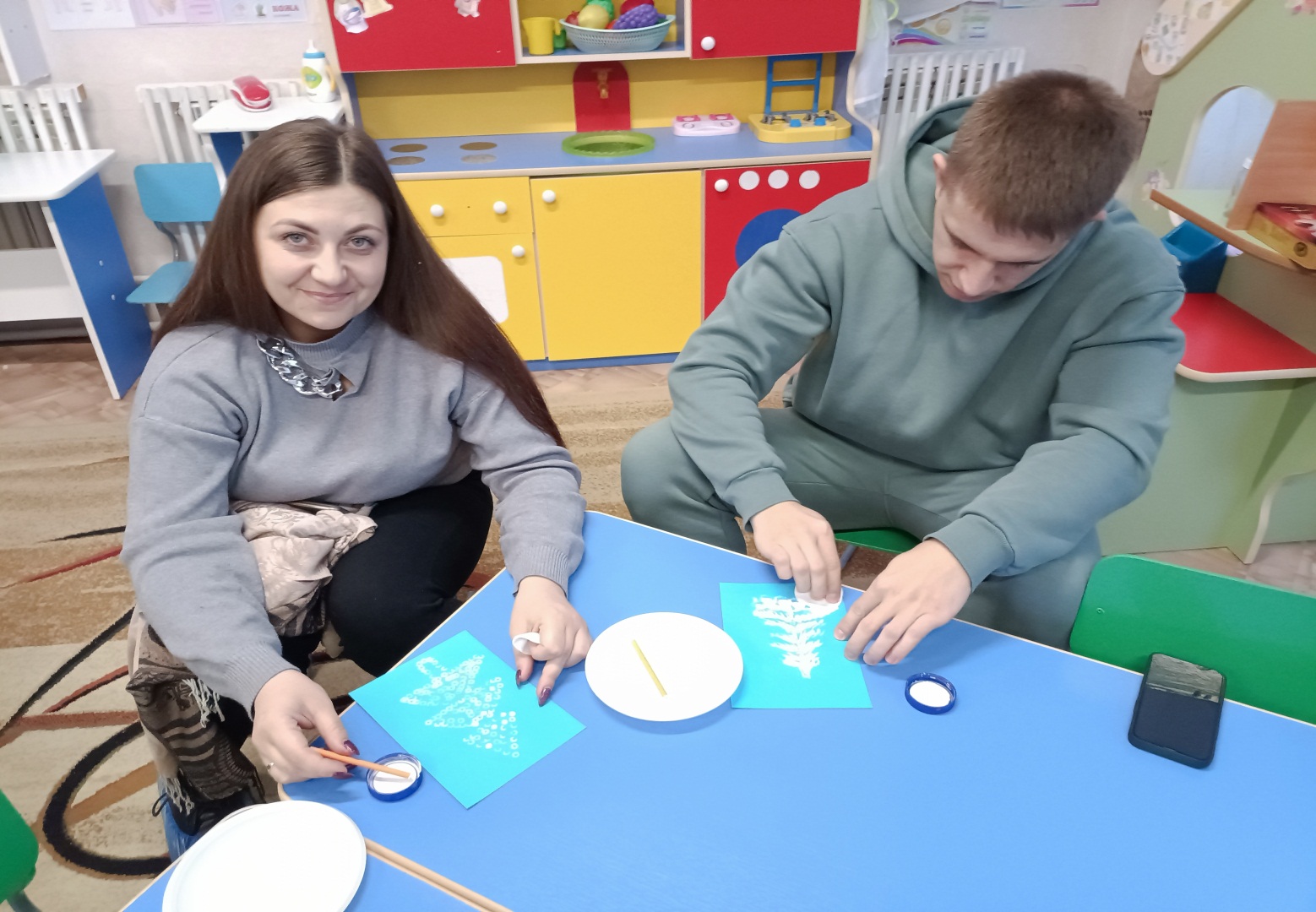 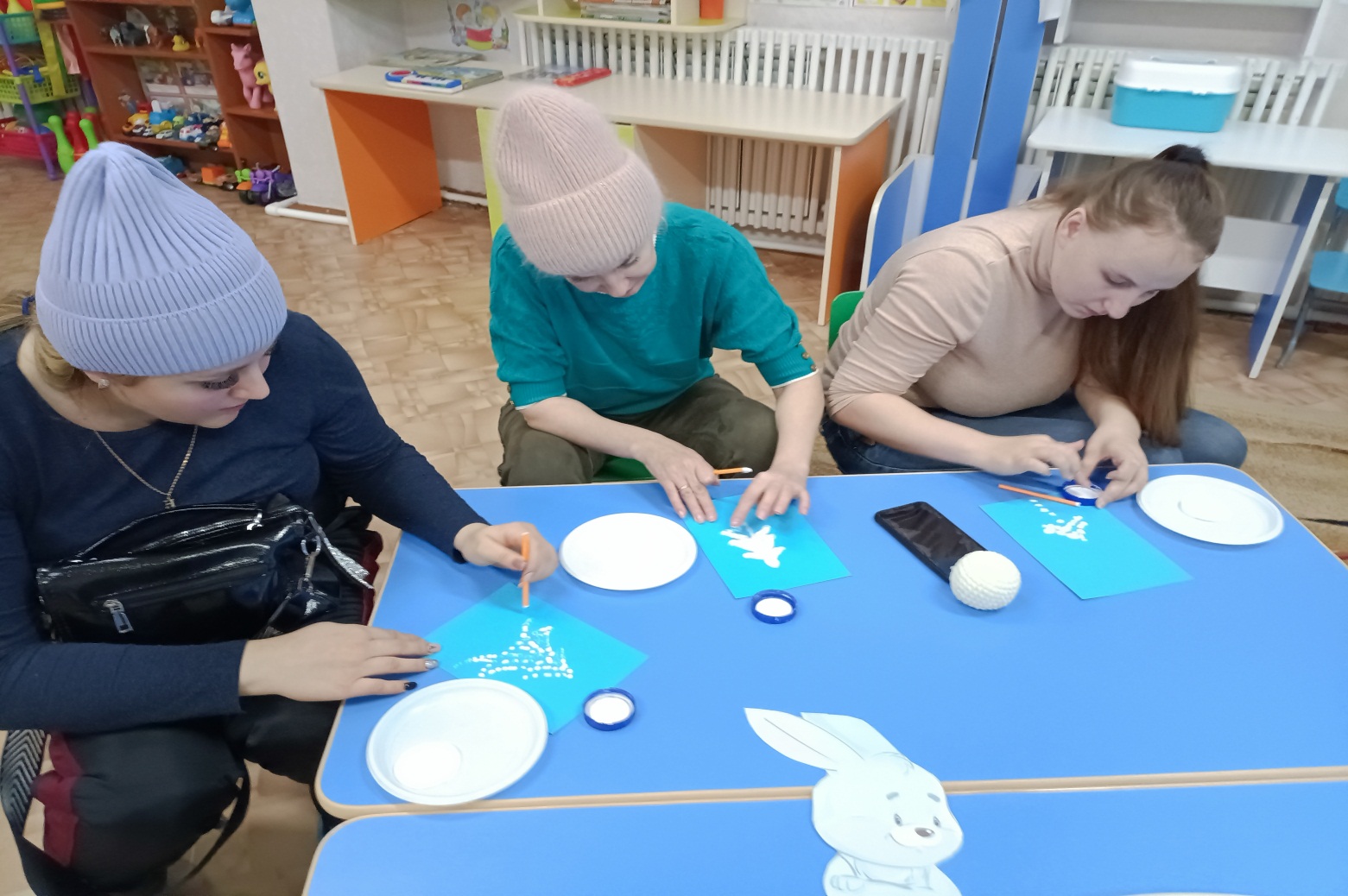                             Консультация  «Круглый стол» для родителей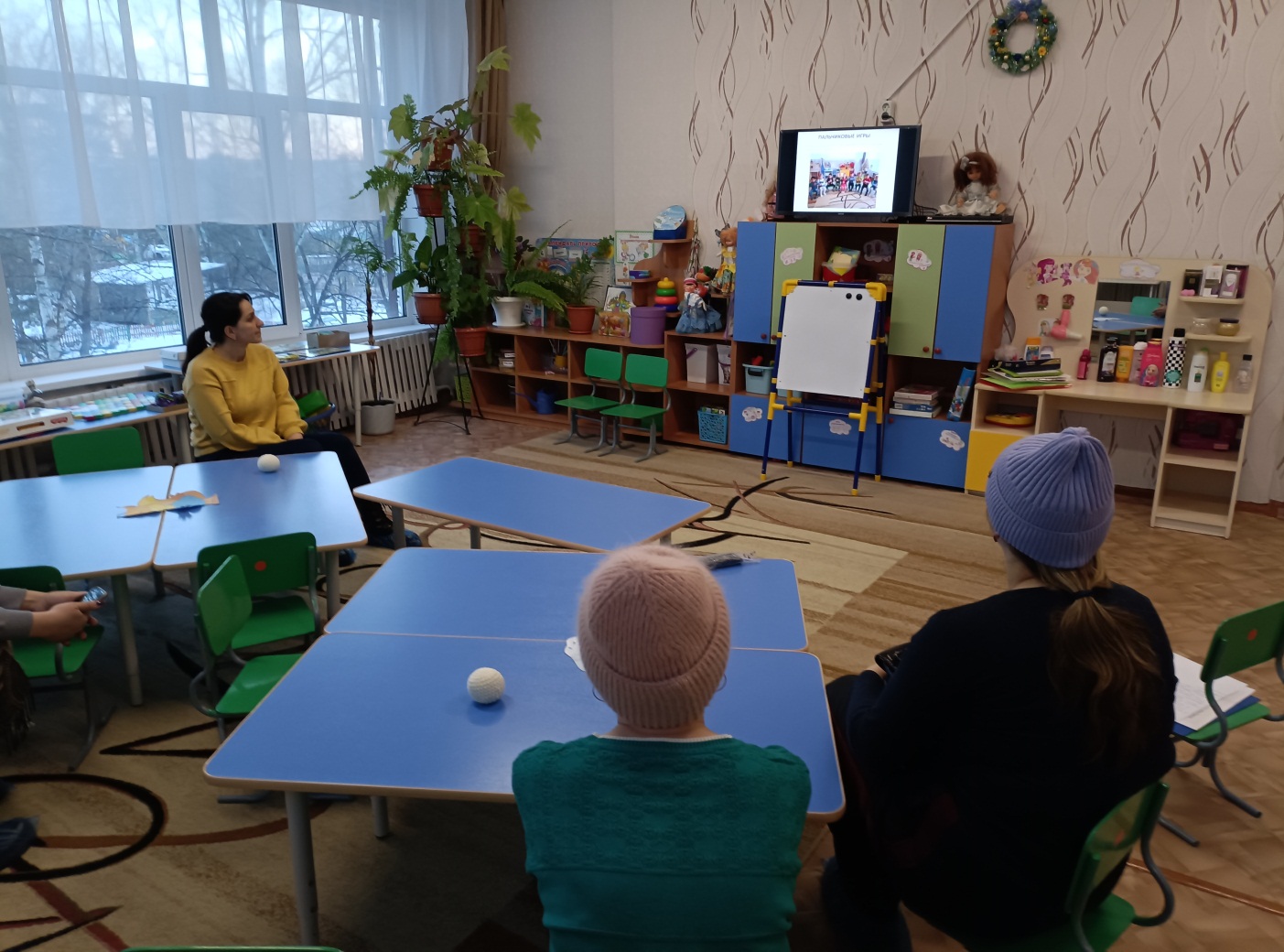 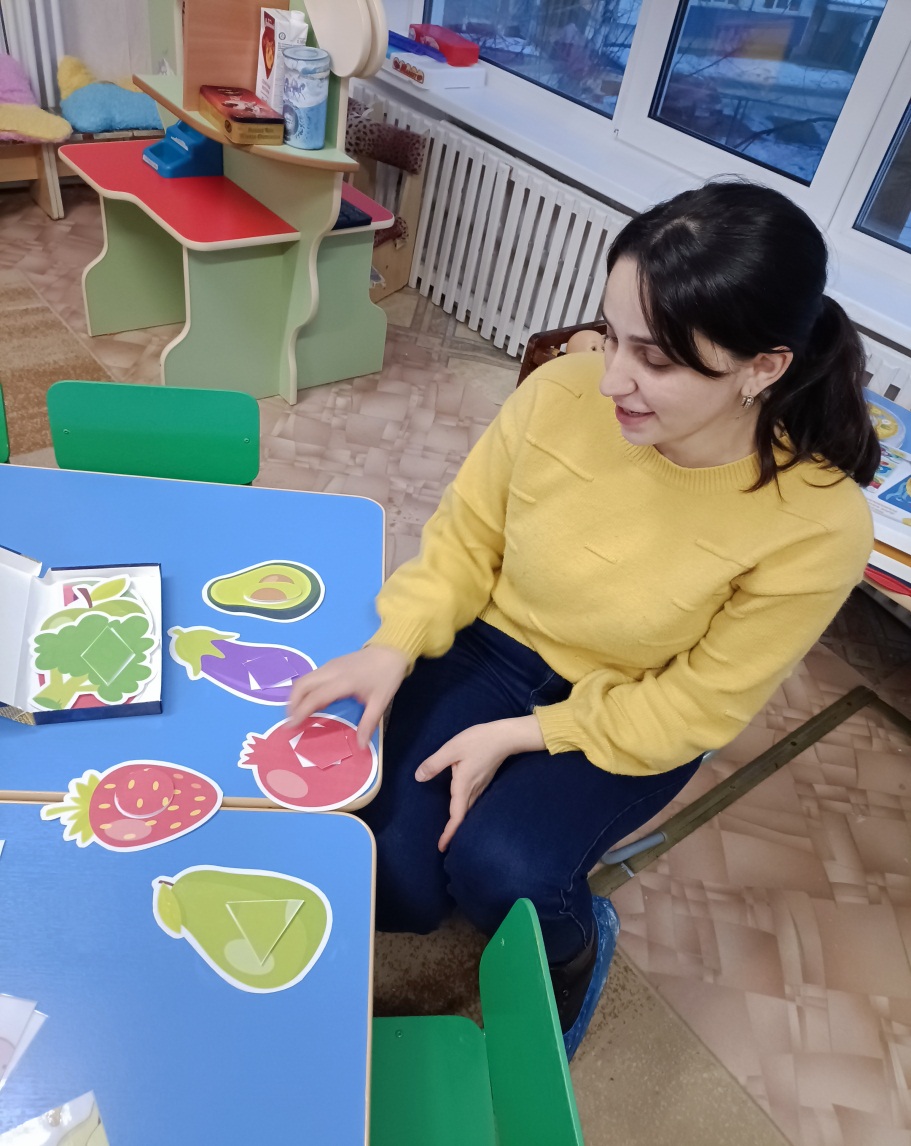                                                Анкетирование родителей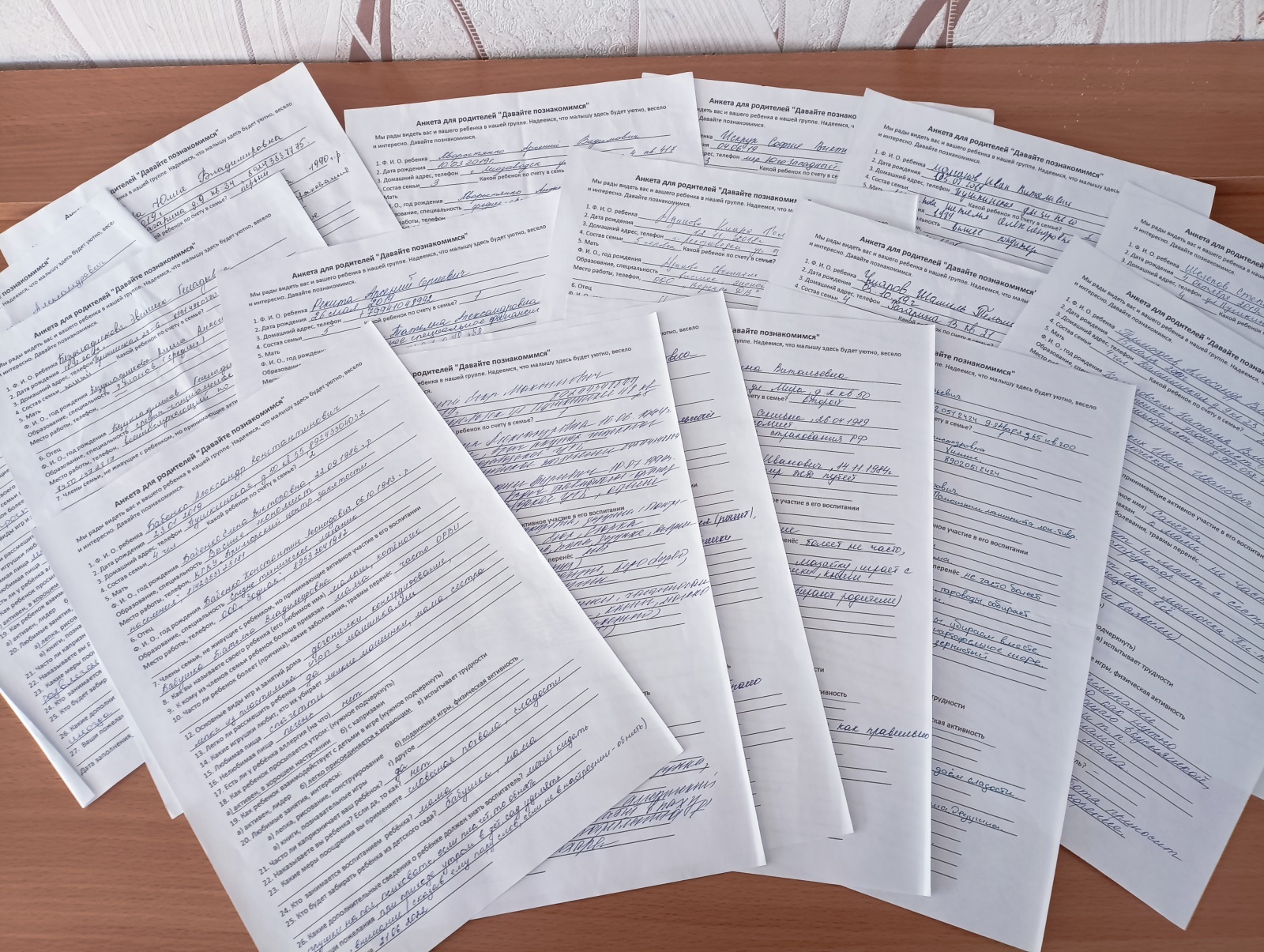 